iPad CaféiOS 72014Week #1  iPad Tips, Tricks, and Classroom Workflow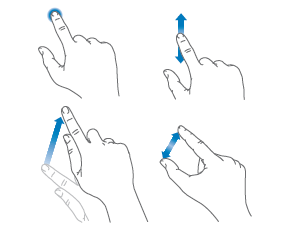 Gestures and ButtonsTap, Drag, Swipe, and Pinch Sleep/Wake/Power Button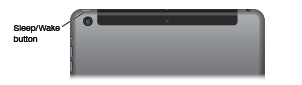 Hold in Power Button to Power Off  •• Remember to Shut Down on Fridays!!!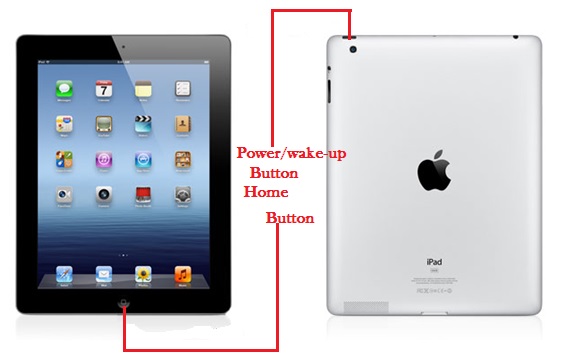 Home ButtonTap Home to Go Back to the Main ScreenPress and Hold the Home Button to Use SiriScreenShotPress the Home Button and Power ButtonClose AppsDouble Click the Home ButtonSlide Apps Up to Close ThemSide Switch/Volume and Screen Rotation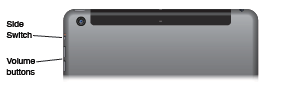 Screen Rotation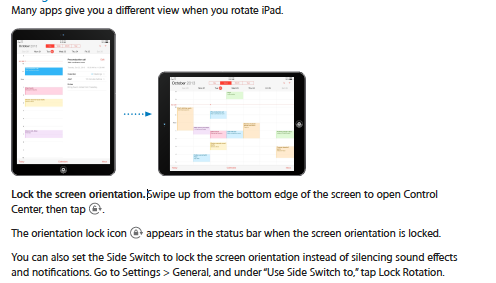 •• You can also use the side switch to MUTE.•• VolumeAdjust the volume. Press the Volume buttons.Mute the sound: Press and hold the Volume Down button.Customize iPad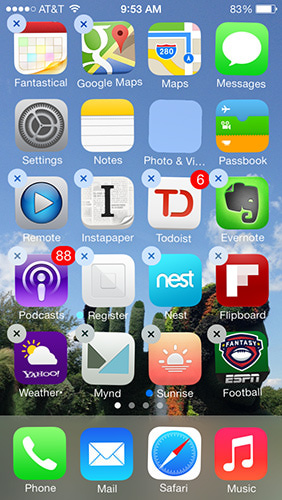 Arrange Your AppsTouch and Hold Until Apps JiggleDrag to ArrangeTap the X to DeleteApp FoldersDrag One App Onto Another to Create a FolderTap the Name of the Folder to Name ItDrag Out All of the Apps to Delete a Folder**Start over.  Go to Settings > General > Reset, then tap Reset Home Screen Layout to return the Home screen and apps to their original layout. Folders are removed and the original wallpaper is restored.Wallpapers and Screen BrightnessGo to Settings>Wall Papers & Brightness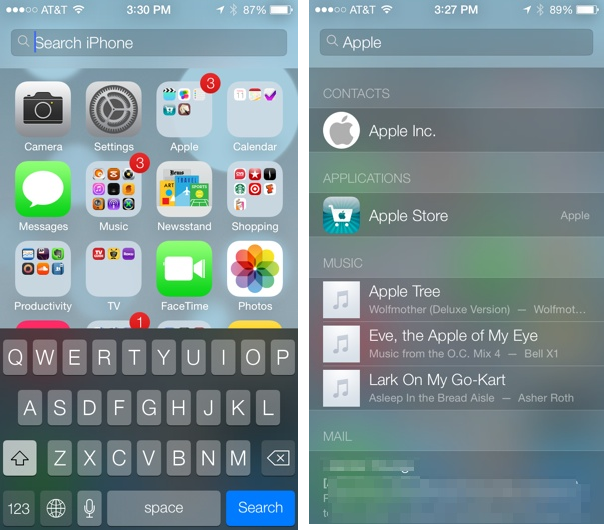 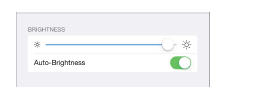 SpotlightSwipe Down to Find the Spotlight ToolType the Name of Any App to Find It  **Find Notes App on iPadKeyboardClick Shift for UppercaseHide the onscreen keyboard. Tap the Keyboard key. 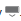 Tap and Hold Over a Word to Select it or Select AllTap and Hold to Display Grab Points to Cut, Copy, or Paste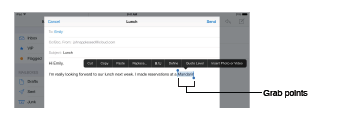 Split Keyboard by Sliding your Finger and Thumb to Split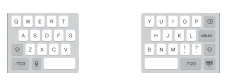 Tired of Typing?  Use the  for Dictation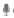 Control Center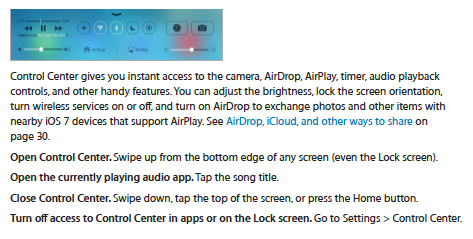 AirplayTap to Access AirPlay mirrioring with Nearby Devices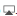 AirDropShare Videos, Photos, Websites,etc. with a Nearby iOS 7 DeviceClick AirDrop to Change Sharing OptionsTap Share or  , then tap AirDrop and tap the name of a nearby AirDrop user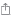 Safari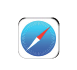 Enter Your Search and Tap Go or Tap a Suggested SiteShare Button and Tap Add to Homescreen 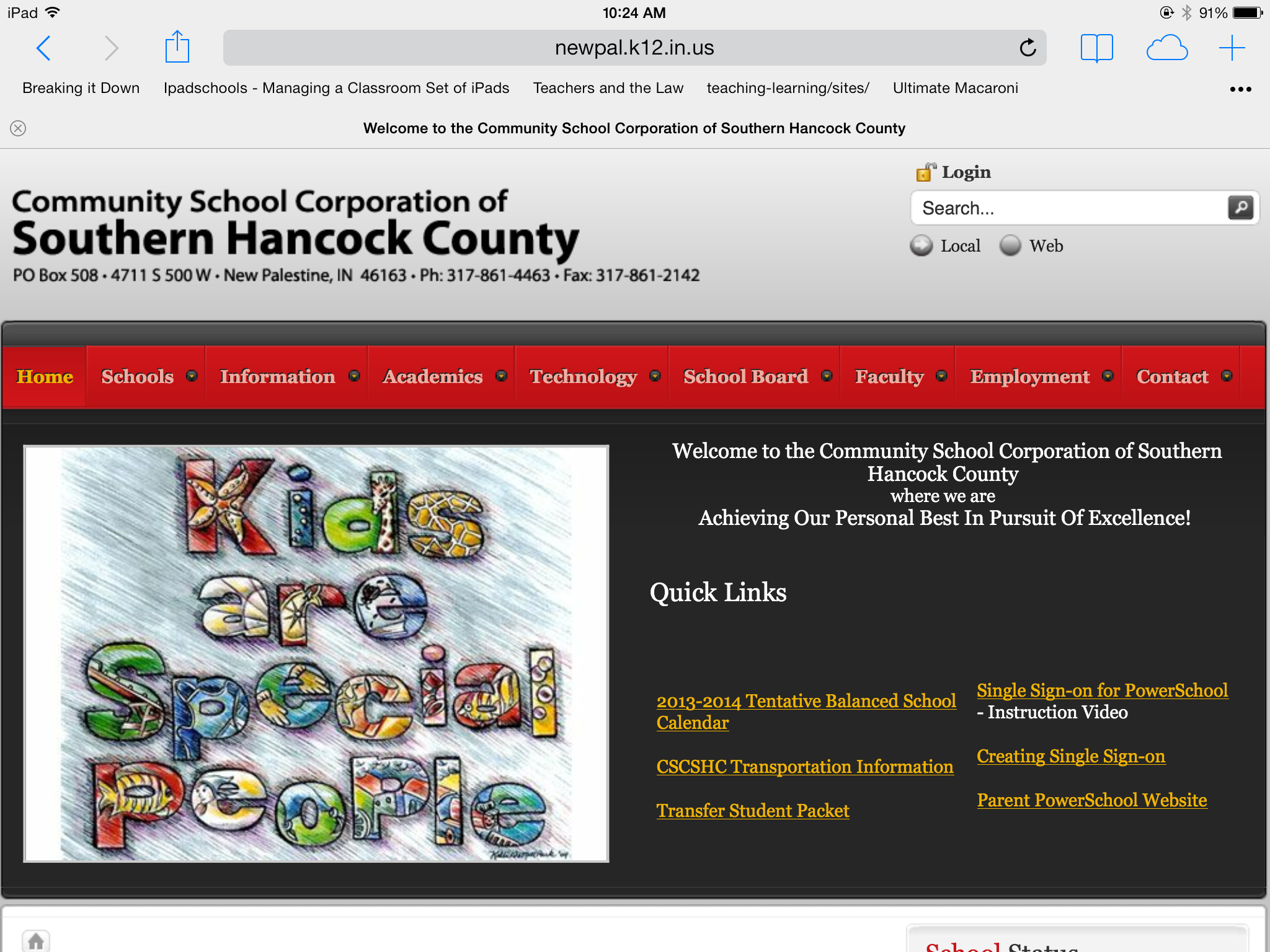 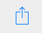 Tap to Print a Document  Refresh Button to Reload a Page    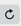 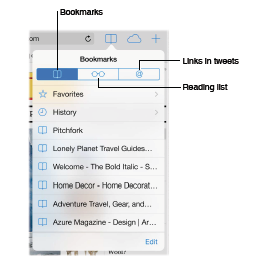   Bookmark Pages You Want to Keep and Even 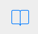 Add Pages to Your Favorites Screen  iCloud Tab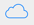   Add a New Tab to Your Browser to Display Several Web Pages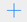   Access Favorites Quickly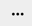 Apps for Classroom Management Class Dojo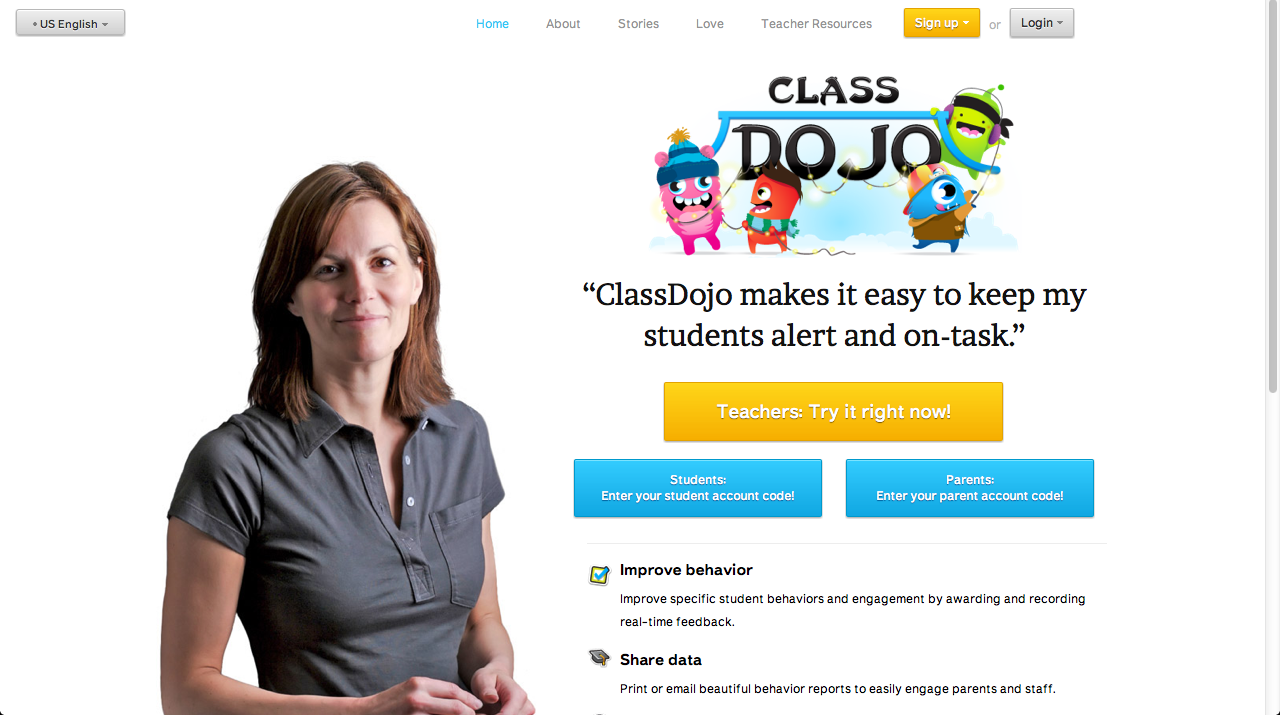 Students and Parents Can Have Access to Progress on the Website  http://www.classdojo.com/Once you have signed up for a free account you can access parent and student enrollment guides.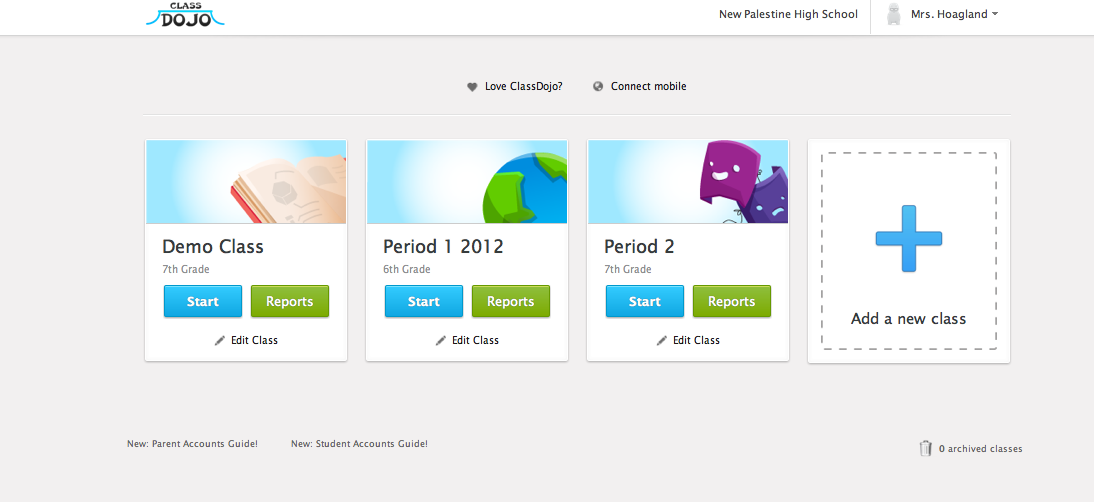 Music SparklesUse the chimes to get their attention and sounds for classroom management.  Drums and xylophone are free.Click the Home Button to Return back to this screen shown below.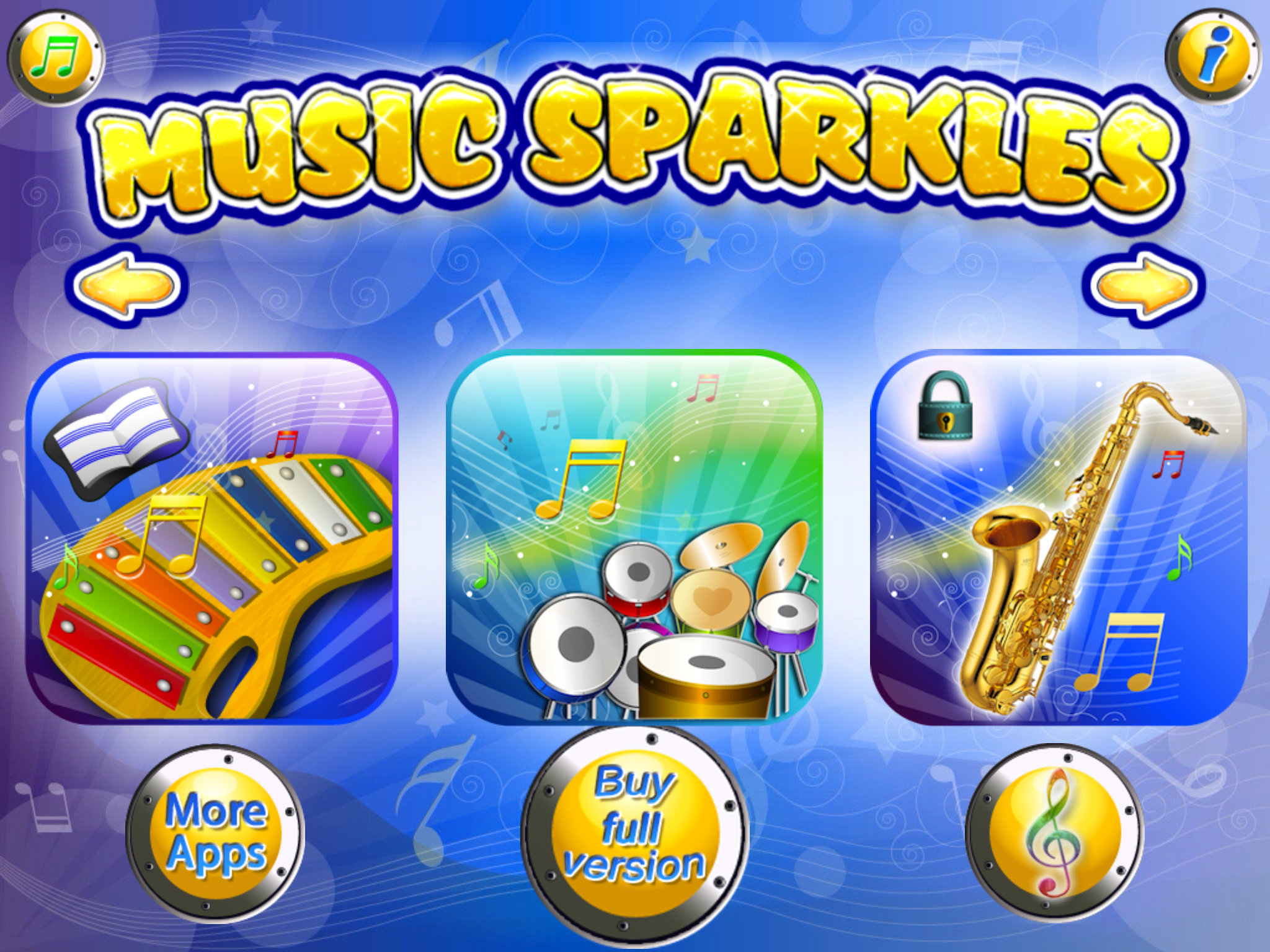 Too NoisyUse the gear at the bottom to adjust your settings.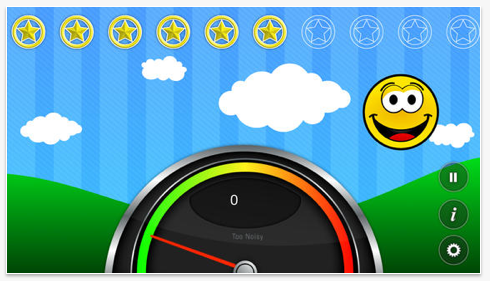 